AREX DELTA Gen.2   9 mmUživatelský manuálAREX d.o.o. ŠentjernejTrubarjeva cesta 7, SI-8310 Šentjernej, Slovinsko, EUNCAGE: 1064QPředtím než s pistolí začnete manipulovat, podrobně se seznamte s tímto manuálem, a zejména s částí s bezpečnostními pokyny. Nesprávné či nedbalé zacházení s pistolí můžete způsobit neúmyslný výstřel, který může mít za následek vážná zranění, smrt nebo škodu na majetku. Obdobné následky mohou mít svévolné úpravy, koroze nebo používání nepředepsaných nebo poškozených nábojů. V těchto případech nemůže výrobce ani dovozce nést za vzniklé následky odpovědnost. Uživatelský manuál by měl být vždy přiložen k pistoli, a to i v případě zápůjčky nebo prodeje.OBSAHBezpečnostní pokyny										3Základní popis pistole										4-5Specifikace											6Pokyny k použití										7-9Střelivo											7Vyjmutí zásobníku									7Plnění a vybíjení zásobníku								8Nabíjení pistole										8Opětovné nabíjení pistole během střelby						9Vybíjení pistole										9Výměna hřbetu rukojeti								9Montáž a demontáž										10-17	Demontáž pistole									10-11	Demontáž zásobníku									12	Kontrola blokace zápalníku								13	Montáž pistole										14-16	Montáž zásobníku									16-17Čištění a údržba pistole										17-18	Čištění 											17	Rozsáhlé čištění pistole									17	Konzervace										18Odstraňování závad										18-19Seznam dílů											19-21Bezpečnostní pokynyNesprávné a nedbalé zacházení s pistolí může způsobit neúmyslný výstřel, který může mít za následek zranění, smrt nebo škodu na majetku.Za všech okolností zacházejte s pistolí, jako kdyby byla nabitá.Před jakoukoliv manipulací s pistolí se přesvědčte, zda tato není nabitá.Při předání pistole další osobě – vždy ji předávejte vybitou.Před nabitím pistole se přesvědčte, zda vývrt hlavně, komora a závěr jsou čisté a bez překážek.Pistoli znečistěnou po střelbě co nejdříve vyčistěte.Nepoužívejte pistoli k jinému účelu než ke střelbě.Nikdy nenechávejte pistoli nataženou a nabitou bez dozoru.Pistoli vhodně zabezpečte, aby nemohlo dojít ke zneužití.Munici používejte pouze suchou, továrně vyrobenou, nezkorodovanou a příslušnou pro danou ráži. Pistoli nepožívejte po požití alkoholických nápojů nebo psychotropních látek.Při střelbě používejte ochranné pomůcky – chrániče sluchu a ochranné brýle.Při nabíjení pistole a provádění všech dalších úkonů před vlastním výstřelem miřte vždy směrem do bezpečného prostoru.Nedávejte prst do lučíku nebo na spoušť, pokud nemíříte na cíl. Nikdy nestřílejte na tvrdý povrch – kámen, vodní hladinu apod. Před vlastním výstřelem si zkontrolujte cíl, na který střílíte a rovněž tak prostor za ním, kdy střela po dopadu na cíl může letět ještě stovky metrů.Pokud možno nikdy nestřílejte v bezprostřední blízkosti zvířete, pokud na to není cvičeno.Selhání výstřelu: v případě, že nedojde k výstřelu, držte pistoli namířenou na cíl nebo do jiného bezpečného prostoru a počkejte cca. 30 sec. Pokud by nastal „zpožděný“ zápal, pistole do 30 sec. vystřelí. Pokud nedojde k výstřelu, vytáhněte zásobník, vyjměte náboj z nábojové komory a prohlédněte zápalku. Je-li otisk na zápalce od zápalníku slabý, mimo střed nebo žádný, nechte pistoli před další střelbou prohlédnout zbrojířem nebo puškařem.V případě, že by se Vám zdál výstřel atypický, extrémně silný nebo slabý, okamžitě přerušte střelbu, vytáhněte zásobník, a proveďte prohlídku pistole, zejména pak hlavně (v případě uvíznutí střely v hlavni, byste pak následným výstřelem, způsobili destrukci hlavně a případně by došlo ke zranění Vaší nebo další osoby – osob).Před čistěním, skladováním nebo dopravou se vždy přesvědčte, že pistole není nabitá.Pistole a střelivo přechovávejte v odděleném a uzamčeném prostoru mimo dosah dětí a nepovolaných osob.Nikdy neprovádějte opravu součástek svépomocí, můžete závažným způsobem narušit činnost pistole nebo její bezpečnost. V případě poruchy pistole vyhledejte odbornou puškařskou dílnu nebo puškaře. Vyvarujte se hrubého zacházení s pistolí, pádům na tvrdý povrch apod. Základní popis pistole – levá strana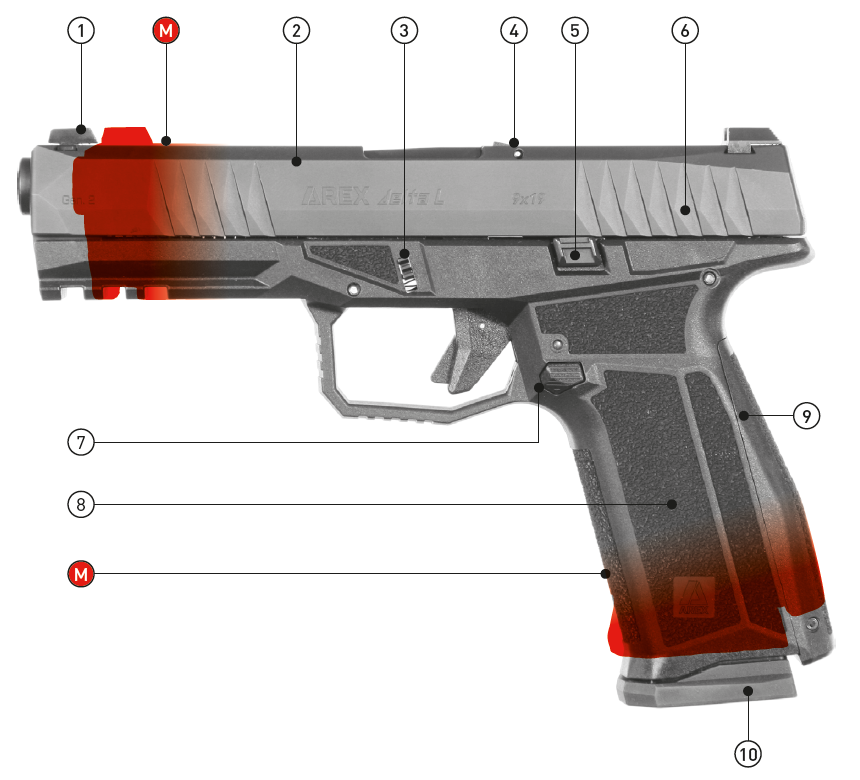 Základní popis pistole – pravá strana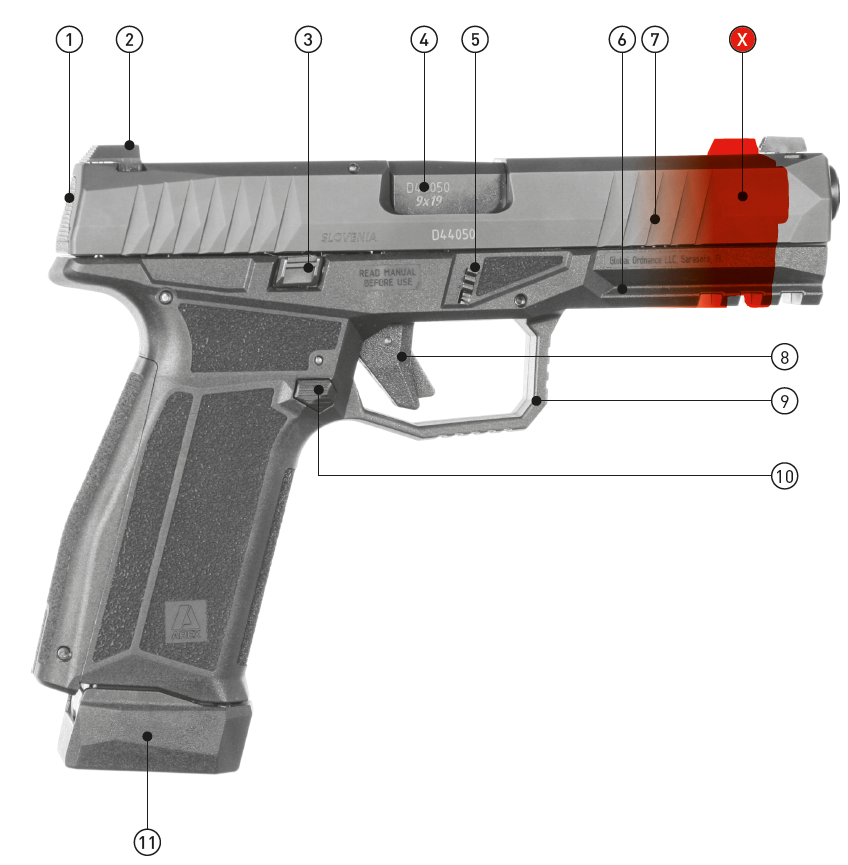 SpecifikaceRáže:				9 mm Luger (9x19 mm)Princip:				S krátkým zákluzemSystém:				Modifikovaný systém Browning s uzamčeným závěremSpoušťový mechanismus:	Modernizovaná jednočinná s částečně předepnutým přímoběžným zápalníkem (úderníkem) SA (označení výrobce SDA). Před stiskem spouště je zápalník jen částečně napnut, při stisku dochází ke kompletnímu natažení až do uvolnění, kdy dopadne na zápalku náboje.Bezpečnostní prvky pistole:	Pojistka spouště zamezuje nechtěnému pohybu spouště. Bez stisku pojistky nelze spoušť zmáčknout.Pádová pojistka (trojitá pojistka):pojistka spouště – viz. výšepádová pojistka - eliminuje riziko nechtěného výstřelu při nevhodné manipulaci, zejména při pádu nabité pistoleblokace zápalníku - zabraňuje pohybu zápalníku, pokud není uvolněna pojistka spouště a spoušť stisknutaManuální pojistka:		oboustranná, v rámu (na vyžádání dle objednávky)Rozměry a váhaDalší parametryPokyny k použitíStřelivoVždy používejte střelivo pouze povoleného výrobního provedeni, které splňuje normy stanovené pro výrobce střeliva a je schváleno organizaci CIP (Mezinárodní organizace pro zkoušeni ručních palných zbrani a střeliva), případně SAAMI (americká norma pro zbraně a střelivo). Použiti jiných nábojů může způsobit poškozeni zbraně nebo zraněni střelce. Zkontrolujte střelivo, které hodláte použit, abyste měli jistotu, že odpovídá ráži vaší pistole (označení ráže naleznete na výhozním okénku pistole). Komerčně vyráběné střelivo má u každého náboje označeni ráže jasně vyznačeno na dně, případně okolo dna nábojnice. Dále nepoužívejte střelivo, které má/bylo:praskliny nebo výrazně znečištěnou nábojnicišpatně zalisovanou nebo korozivní zápalkupoškozenou střelupříliš zalisovanou střelu do nábojnicevystaveno oleji, tuku, vodě nebo nadměrnému slunečnímu svituVyjmutí zásobníkuStiskněte záchyt zásobníku a vysuňte uvolněný zásobník směrem dolů.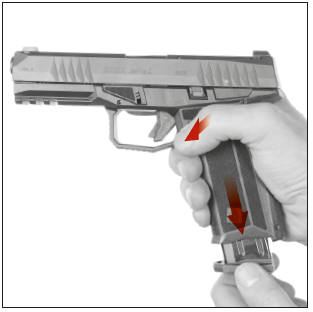 Plnění a vybíjení zásobníkuUchopte zásobník do jedné ruky a druhou rukou položte náboj na přední část podavače a stlačte jej dolů a dozadu, až se bude dotýkat stěny zásobníku. Stejný postup opakujte až do plného nabití zásobníku. Stav naplnění zásobníku náboji můžete zkontrolovat na zadní straně zásobníku pomocí okének.Pro vybití zásobníku (odstranění náboje ze zásobníku) vysuňte palcem náboj směrem od stěny k podavači a ven ze zásobníku.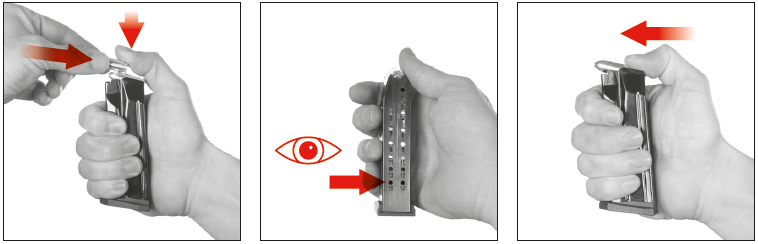 Nabíjení pistolePři nabíjení pistole vždy miřte do bezpečného prostoru!Uchopte pistoli střeleckou rukou, prst držte mimo spoušť, druhou (slabší) rukou vsuňte zásobník do rukojeti pistole a přesvědčte se, že zásobník je pevně zachycen záchytem zásobníku.Slabší rukou stáhněte závěr do zadní polohy a uvolněte (vypusťte), do komory se zasune náboj a pistole je připravena ke střelbě.Zda je náboj v komoře můžete zkontrolovat pomocí výstražníku, který se vysune nad úroveň závěru pistole. 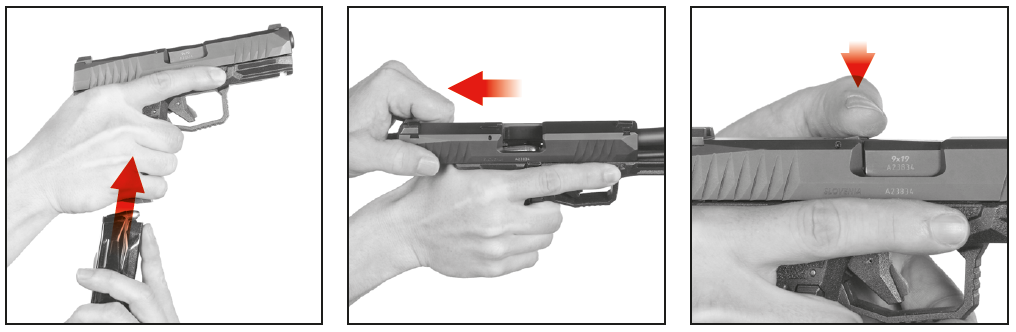 Opětovné nabíjení během střelbyPo vystřelení posledního náboje zůstane závěr v zadní poloze. Vyjměte prázdný zásobník a vsuňte naplněný. Střeleckou rukou stiskněte záchyt závěru směrem dolů nebo slabší rukou stáhněte závěr do zadní polohy a uvolněte. Pistole je opět nabita a připravena ke střelbě.Vybíjení pistoleMiřte do bezpečného prostoru!Vyjměte zásobník z pistole (prst držte mimo spoušť)Dvakrát stáhněte závěr do zadní polohy, případný náboj z komory vypadne (pokud zůstane v zadní poloze, vraťte se k bodu a) a vyjměte zásobník)Držte závěr v zadní poloze a zkontrolujte, zda je nábojová komora prázdnáUvolněte závěr dopředu (pistole je natažená)Stiskněte spoušť (rána jistoty) – pistole je vybitá a není natažená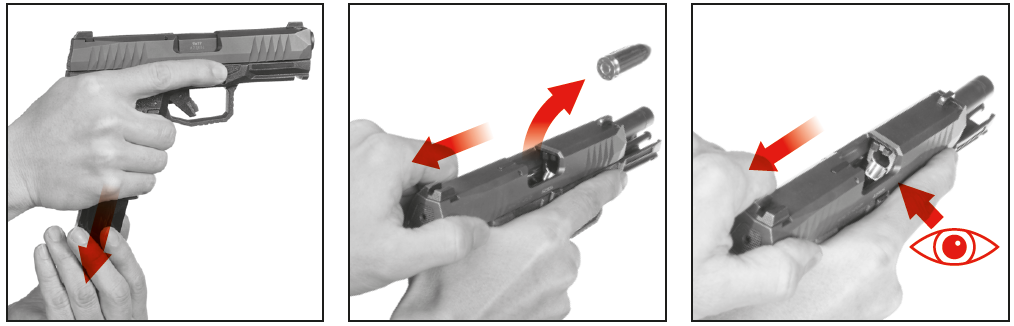 Výměna hřbetu rukojetiVysuňte jistící kolík hřbetu rukojeti a uvolněte hřbet pohybem dolů. Po zvolení optimální velikosti hřbetu jej pohybem směrem nahoru nasuňte na rukojeť pistole až na doraz (otvor ve spodní části se dostane do roviny s otvorem v rukojeti) a poté zajistěte jistícím kolíkem.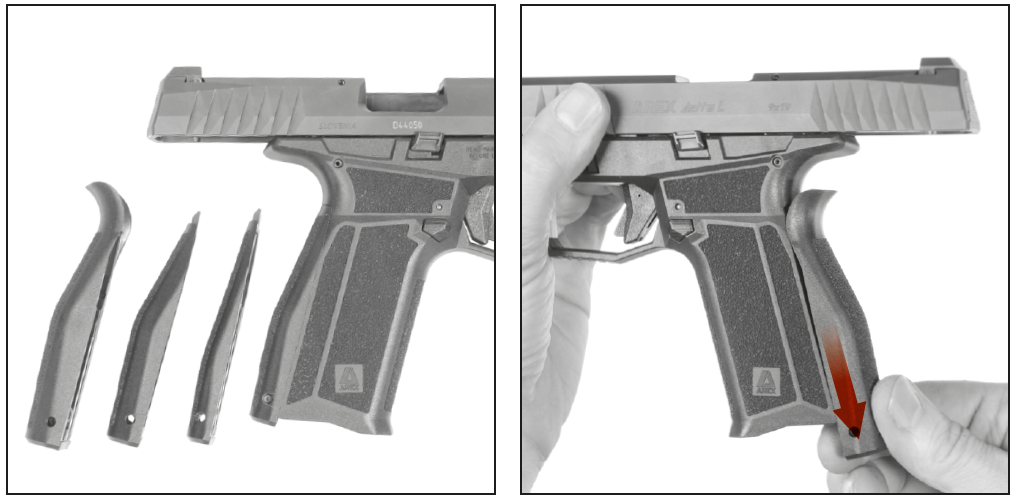 Montáž a demontážDemontáž pistoleVybijte pistoli dle pokynů na předchozí straně a dle zásad bezpečné manipulace se zbraněmi.Závěr, který je v přední poloze posuň směrem dozadu o méně než 2 mm. Optimální způsob stáhnutí závěru je zaháknutím ukazováčku o hledí s oporou palce o zadní část rukojeti.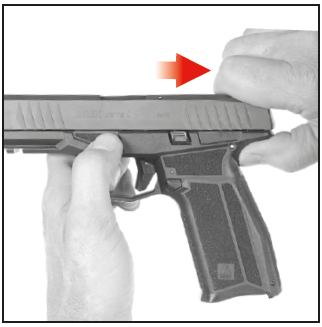 Držte závěr posunutý o zhruba 2 mm dle bodu 2. a druhou rukou stáhněte obě demontážní páčky (levou i pravou) směrem dolů. Vysuňte závěr směrem dopředu o zhruba 4 mm a zvedněte jej z rámu. 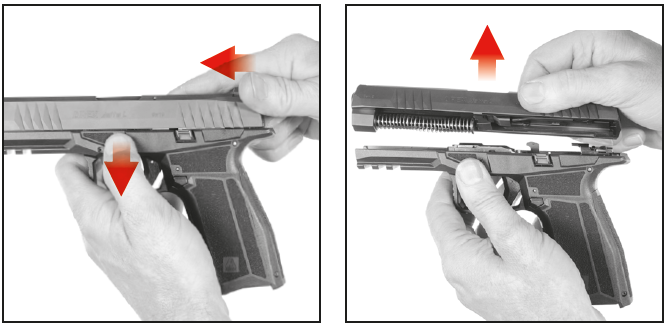 Otočte závěr vnitřní částí vzhůru a zatlačte sestavu vratné pružiny o několik milimetrů směrem k ústí hlavně a zvedněte směrem nahoru.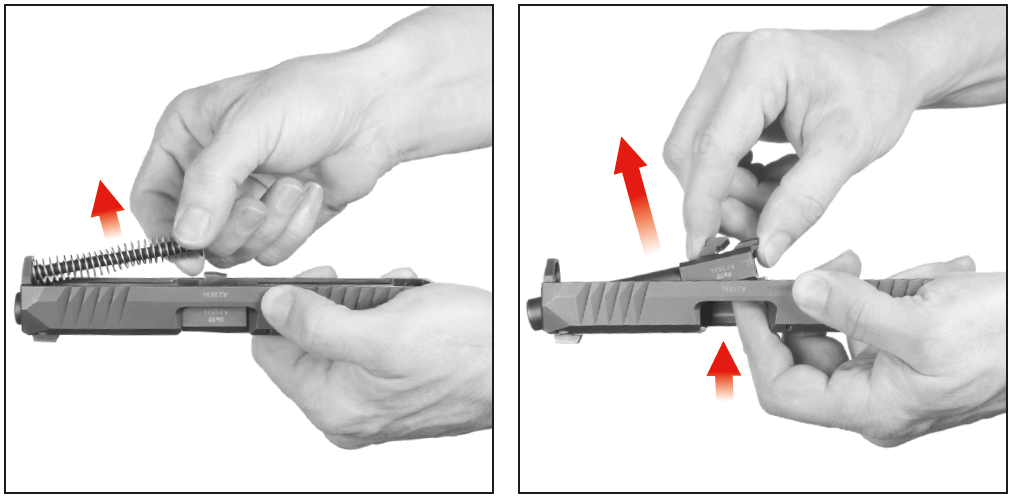 Zatlačte prstem do výhozního okénka a vytáhněte hlaveň ze závěru.Demontáž zásobníkuPomocí plochého nástroje nadzvedněte pojistku dna zásobníku a palcem dno vysuňte. 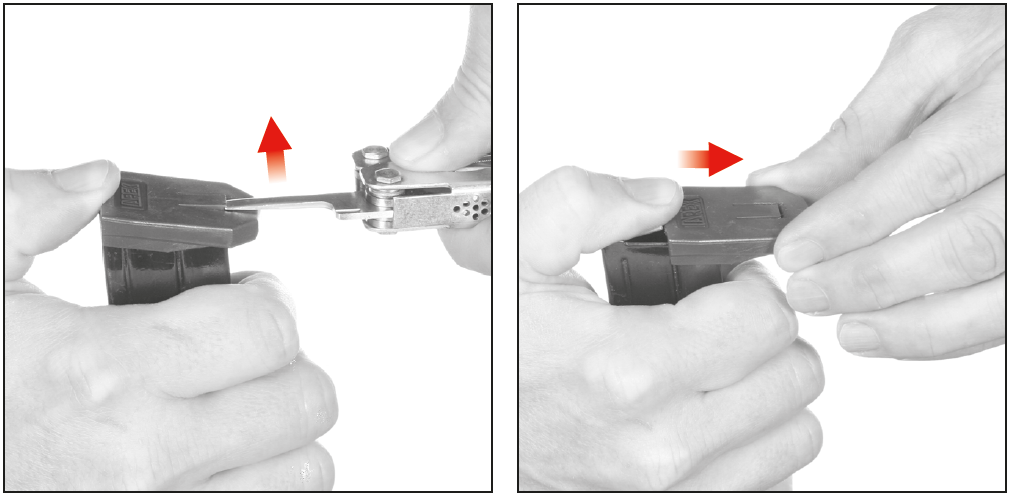 Vytáhněte pružinu s podavačem z těla zásobníku.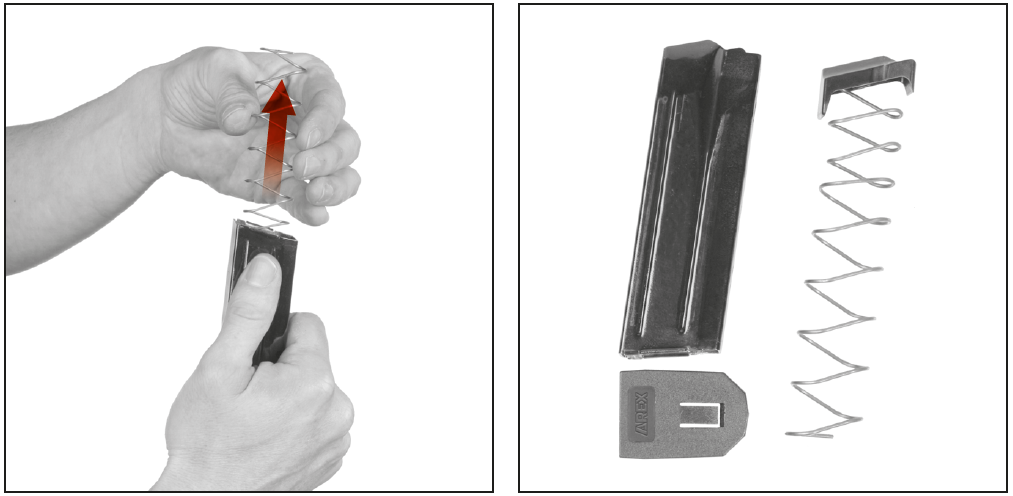 Kontrola blokace zápalníkuUPOZORNĚNÍ: Nikdy pistoli nepoužívejte, pokud nefunguje blokace zápalníku.Před montáží vždy zkontrolujte správnou funkci bloku zápalníku posunutím zpět a pokusem o posunutí dopředu. Zápalník by neměl vyčnívat ze závěru viz obrázek níže. 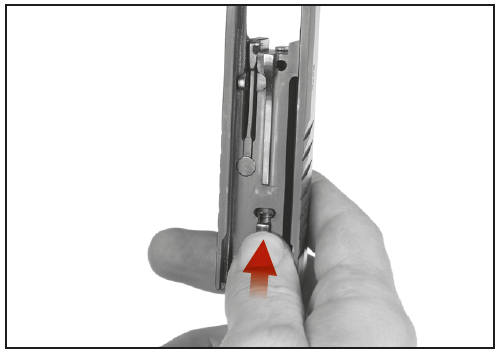 Posunutí zápalníku přes rám závěru je možné pouze při stlačení čepu blokace zápalníku (děje se tak při stisku spouště). Po uvolnění čepu blokace zápalníku se zápalník vrátí pomocí pružiny zpět na původní místo, kdy nepřesahuje rám závěru.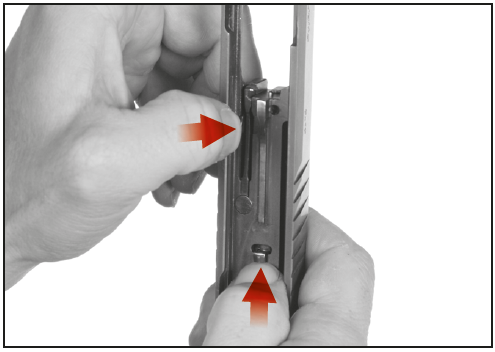 Montáž pistoleDržte závěr vnitřní částí vzhůru a vložte hlaveň (ústím) do otvoru v závěru a plochou částí do výhozního okénka. 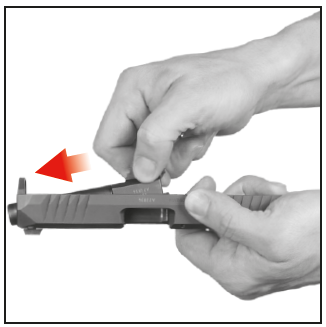 Vložte sestavu vratné pružiny kaskádovým zakončením do otvoru v závěru. 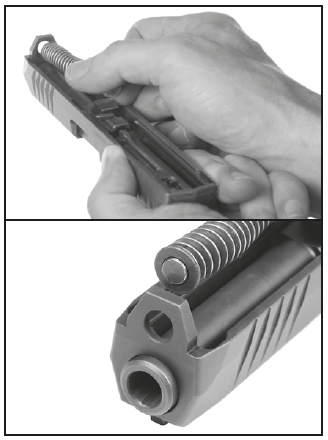 Zatlačte sestavu vratné pružiny dopředu a palcem ji uložte do označené polohy v ozubu hlavně.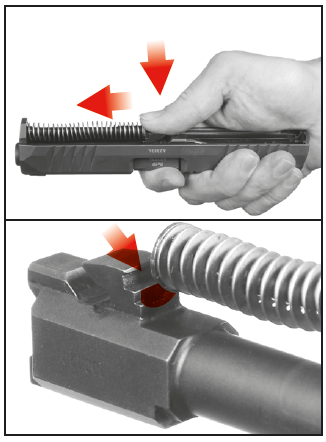 UPOZORNĚNÍ: Pokud je sestava vratné pružiny uložena opačně – rozšířeným koncem směrem do otvoru v závěru a kaskádovým koncem do ozubu hlavně – není možné pistoli sestavit.Zkontrolujte, že v rámu pistole není zásobník. Umístěte závěr na rám a srovnejte výřezy ve spodní části závěru s vodícími plochami na rámu.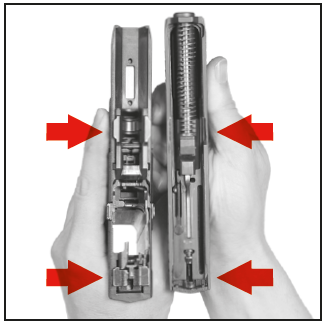 Zatlačte závěr směrem dolů na rám proti tlaku pružiny a lehce jej posuňte dozadu dokud neuvidíte a neuslyšíte zapadnutí západky (pružina vystupuje po obou stranách rámu viz obrázek níže). 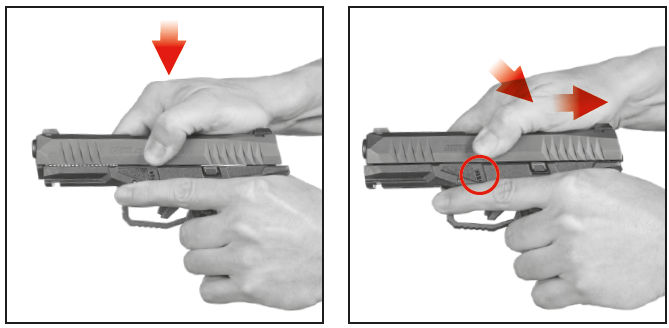 Montáž zásobníkuSpojte pružinu s podavačem (pokud jsou díly rozděleny) tak, aby užší konec pružiny zapadl do vybrání ve spodní části podavače.Vložte pružinu s podavačem do těla zásobníku (podavačem napřed).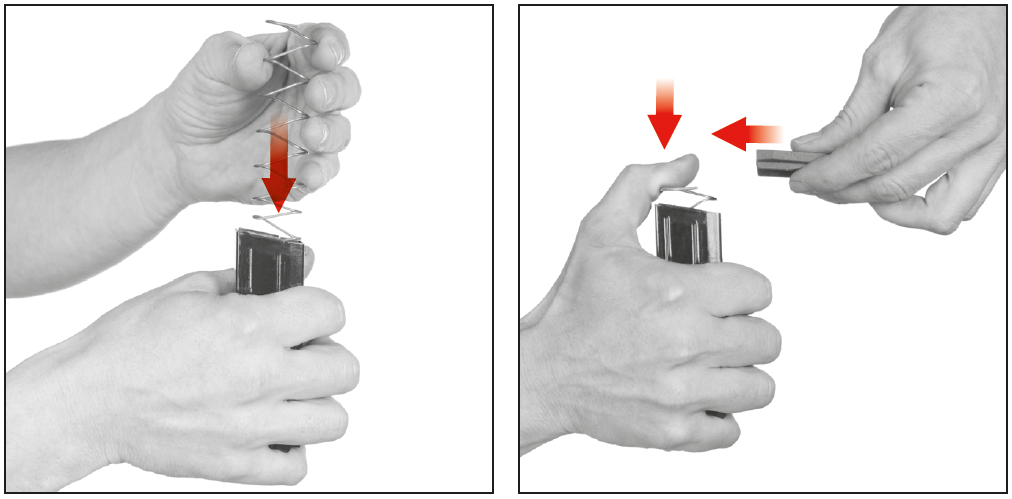 Zatlačte pružinu do těla zásobníku a držte ji stlačenouNasaďte dno zásobníku na tělo zásobníku až do zadní polohy, kdy se pojistka zaklapne.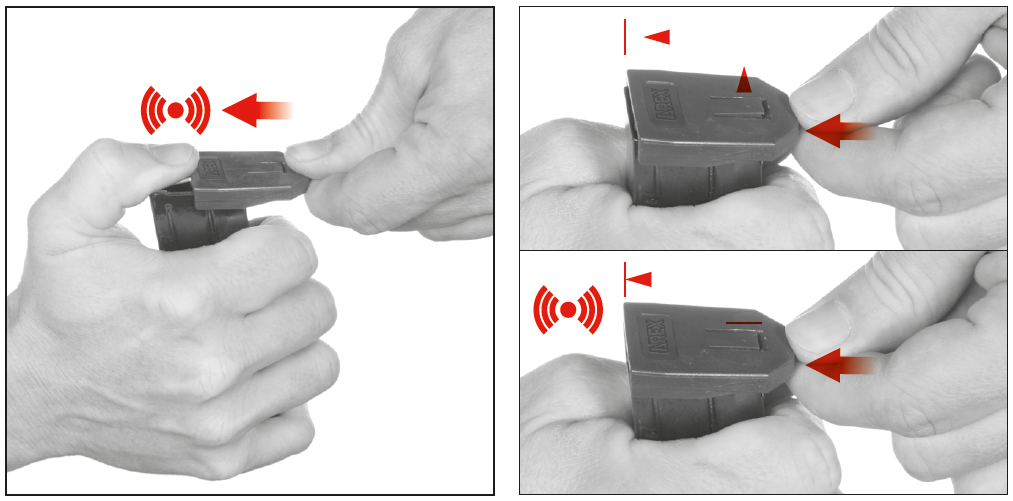 Čištění a údržba pistoleČistění pistoleČistění vývrtu a nábojové komory by mělo být prováděno po každé střelbě minimálně každých 500 výstřelů. Vytřete vývrt a nábojovou komoru suchým hadříkem navlečeným do vytěráku. Hadříky vyměňujte tak dlouho, až bude poslední kousek čistý. Při silném znečištění vývrtu, naneste pomocí nylonového nebo bronzového kartáčku čisticí roztok a nechte zhruba 10 minut působit (doba působení se může u různých čisticích prostředků lišit) a vyčistěte kartáčkem. Vysušte vývrt i komoru čistým hadříkem a zkontrolujte, zda byly všechny nečistoty odstraněny. V případě potřeby postup opakujte. Vytěrák i kartáček zasouvejte do hlavně od komory, abyste nepoškodili ústí hlavně. Kartáček protlačujte celou hlavní, než změníte směr pohybu, jinak by mohlo dojít ke vzpříčení kartáčku v hlavni. Závěr – jemně očistěte všechny plochy závěru pomocí nylonového kartáčku navlhčeného v čistícím roztoku na zbraně. Dále vnitřní i vnější povrch očistěte pomocí hadříku.Rám – všechny znečištěné plochy očistěte nylonovým kartáčkem nebo hadříkem.Zásobník – pomocí navlhčeného nylonového kartáčku v rozpouštědle vyčistěte podavač zásobníku. Pokud je potřeba, tak ostatní části zásobníku očistěte pomocí hadříku.Rozsáhlé čištění pistoleKaždých minimálně 2500 výstřelů by mělo být provedeno rozsáhlé čištění pistole. Rozsáhlé čištění je stejné jako běžné s tím rozdílem, že by mělo být navíc v tomto rozsahu:Vyčištění vnitřních částí zásobníku pomocí nylonového kartáčku nebo hadříkuVšechny části by měly být opláchnuty nebo ponořeny do rozpouštědla na zbraně a důkladně vyčištěny nylonovým kartáčem. Poté by měl být použit stlačený vzduch pro odstranění volných nečistot a přebytečného rozpouštědla a k osušení všech dílů pistole.KonzervaceVývrt, nábojovou komoru a všechny přístupné součásti (označeny na obrázku níže) po vyčistění do sucha potřete hadříkem zvlhčeným v konzervačním oleji nebo použijte olej ve spreji. Přebytečný olej setřete. Před střelbou vytřete vývrt do sucha. Používáte-li pistoli při nízkých teplotách, odstraňte olej ze všech přístupných částí nebo použijte speciální mazadlo určené pro tyto podmínky. Konzervační vazelínu používejte jen pro dlouhodobé skladování v náročných klimatických podmínkách a před použitím pistole ji důkladně odstraňte.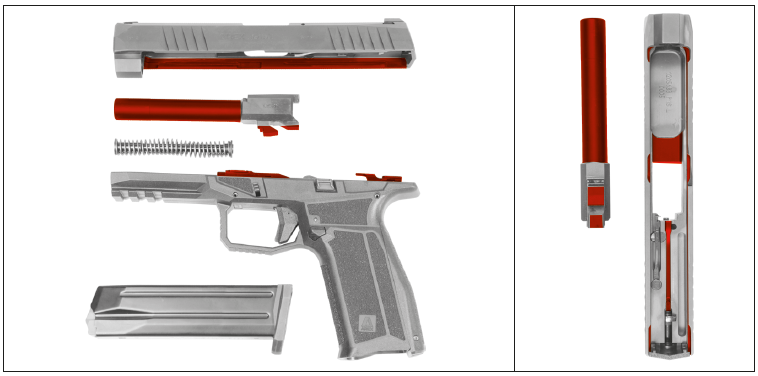 Odstraňování závadPokud nelze závadu odstranit žádným z výše uvedených způsobů nebo zbraň utrpí poškození vlivem hrubého zacházení nebo pádu, předejte ji k servisní prohlídce zbrojíři.Seznam dílůZměny v manuálu mohou být provedeny bez předchozího upozornění.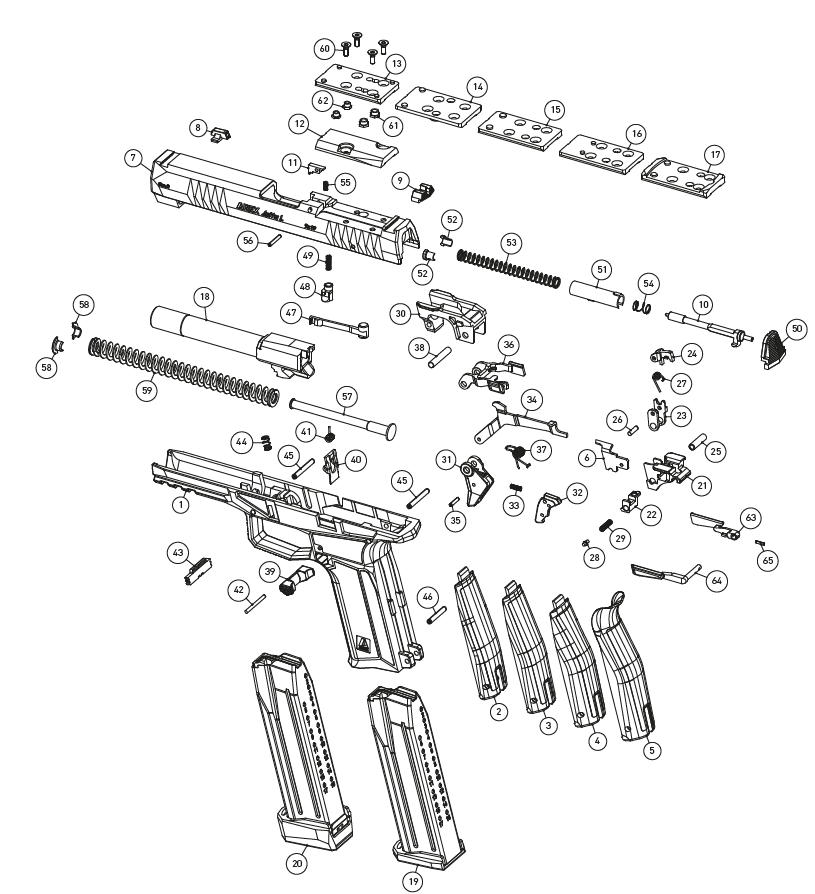 AREX d.o.o. ŠentjernejTrubarjeva cesta 7, SI-8310 Šentjernej, Slovinsko, EUNCAGE: 1064QModelDelta L/ORDelta M/ORDelta X/ORCelková délka196 mm181 mm184 mmDélka hlavně114 mm102 mm102 mmVzdálenost mířidel161 mm152 mm152 mmVýška bez zásobníku133 mm121 mm133 mmVýška se zásobníkem140 mm128 mm140 mmVýška s rozšířeným zásobníkem150 mm138 mm150 mmŠířka (závěr)26 mm26 mm26 mmŠířka (rám)28 mm28 mm28 mmŠířka (záchyt závěru)30 mm30 mm30 mmVáha bez zásobníku (s/bez manuální pojistky)596 g / 565 g541 g / 512 g541 g / 510 gVáha s prázdným zásobníkem (s/bez manuální pojistky)676 g / 646 g615 g / 586 g622 g / 591 gVáha s plným zásobníkem (s/bez manuální pojistky)887 g / 856 g801 g / 772 g833 g / 802 gKapacita zásobníku / rozšířeného zásobníku17 / 1915 / 1717 / 19Materiál rámuVyztužený polymerOdpor spouště25 N (2,5 kg)Délka chodu spouště5 mmReset spouště2 mmVývrt hlavně6 drážekStoupání vývrtu hlavně250 mm (1:10“)Montážní lištaMIL-STD-1913 (Picatinny)OdolnostDle testování NATO D14RozborkaBez nutnosti použití nástrojů a bez stisku spouštěZávadaPravděpodobná příčinaOdstranění závadyNepodání náboje do komory nebo nedovření závěruZásobník není dostatečně zasunut nebo je poškozený.Zbraň nebo náboje jsou nadměrně znečištěny nebo příliš silně namazány.Náboje jsou deformovány.Zasuňte řádně zásobník nebo použijte jiný.Vyčistěte zbraň a náboje do sucha, případně lehce namažte.Použijte jiné náboje.SelhačPoužitý náboj je vadný.Poškozená špice zápalníku.Znečištěný otvor pro zápalník nebo nevhodné mazadlo při nízké okolní teplotě.Pokud nedojde k výstřelu, postupujte podle bodu 18. bezpečnostních pokynů.Nutná výměna zápalníku nebo servis pistole.Demontujte a vyčistěte zápalník, případně použijte mazadlo pro nízké teplotySlabá rána spojená s nevyhozením nábojniceZápalka byla aktivována, ale v nábojnici byl vadný prach.Vadný náboj.Vybijte zbraň a přesvědčte se, zda střela neuvízla v hlavni. Případný další výstřel by mohl hlaveň vážně poškodit.Nevyhození nábojnice Znečištěná nábojová komora, vytahovač nebo vadné střelivo, případně použití nevhodného mazadla při nízké teplotě.Vyčistěte pistoli do sucha, případně lehce namažte vhodným mazadlem. Použijte nové čisté střelivo.Závěr nezůstane otevřený po výstřelu posledního nábojeVadný zásobník.Vadný náboj.Použijte jiný zásobník.Použijte jiné náboje.Název díluNázev díluČ. díluNázev díluNázev díluČ. dílu1Rám L50335510Zápalník5033401Rám M50332911Výstražník (OR)5031471Rám X50335811Výstražník (standardní)4020072Hřbet rukojeti malý (rám L, X)50322912Krytka montáže optiky (OR)5032382Hřbet rukojeti malý (rám M)50332513Základna montáže optiky (OR) - Typ 15032323Hřbet rukojeti střední (rám L, X)50322814Základna montáže optiky (OR) - Typ 25032333Hřbet rukojeti střední (rám M)50332615Základna montáže optiky (OR) - Typ 35032344Hřbet rukojeti velký (rám L, X)50322716Základna montáže optiky (OR) - Typ 45032354Hřbet rukojeti velký (rám M)50332717Základna montáže optiky (OR) - Typ 55032365Hřbet rukojeti extra velký (rám L, X)50322518Hlaveň (L)5031945Hřbet rukojeti extra velký (rám M)50332818Hlaveň (M, X)5026416Vyhazovač50340019Zásobník ((X, L) 17 ran5031557Závěr L OR50320519Zásobník (M) 15 ran5031837Závěr M50319620Zásobník (L, X) 17+2 ran5031567Závěr X50335120Zásobník (M) 15+2 ran5031827Závěr M OR50314221Zadní vložka4012087Závěr X OR50335422Uvolňovač4014257Závěr L50318123Páka záchytu4017308Muška50314524Záchyt4018749Hledí (OR)50314625Čep páky záchytu5024849Hledí (standardní)40263626Čep záchytu401882Název díluNázev díluČ. díluNázev díluNázev díluČ. dílu27Pružina záchytu40201248Úchyt předpínání zápalníku40227428Čep pojistky50124049Pružina předpínání zápalníku40233929Pružina uvolňovače spoušť. páky40201950Krytka50191230Přední blok40202051Pouzdro předpínání50195531Spoušť50127652Vložka předpínání50197432Pojistka spouště50151953Pružina zápalníku40235933Pružina pojistky spouště40202454Pružina předpínání40248434Spoušťová páka50171255Pružina výstražníku40200935Čep spouště40200856Čep výstražníku40204136Páka vypouštění závěru40206157Vodítko vratné pružiny50200937Pružina spouště40206258Vložka vratné pružiny50203538Osa spouště50204659Vratná pružina40263739Tlačítko záchytu zásobníku50171360Šroub základny montáže optiky M3 (OR)40232040Záchyt zásobníku40204661Matice základny montáže optiky M4 (OR)50314941Pružina záchytu zásobníku40204862Matice základny montáže optiky M3 (OR)50314942Osa záchytu zásobníku40219863Pojistka – pravá50334543Demontážní páka40220664Pojistka – levá50333944Vzpruha40225065Osa pojistky40203545Čep rámu402254Šroubovák M4 + klíč 50224246Čep hřbetu rukojeti40225547Vytahovač501899